                                   Уважаемые педагоги, обучающиеся, родители! 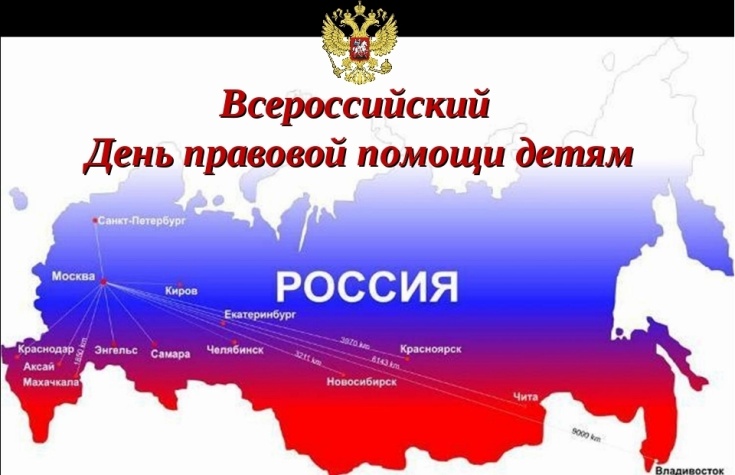 Государственное автономное учреждение Иркутской области      «Центр психолого - педагогической, медицинской и социальной помощи» во исполнение Распоряжения министерства образования Иркутской области от 28 октября 2021 № 1853-мр «О проведении Всероссийского Дня правовой помощи детям» 19 ноября 2021 года проводит консультирование в дистанционном режиме обучающихся и их родителей (законных представителей) государственных образовательных организаций Иркутской области по вопросам:- семейное устройство детей-сирот и детей, оставшихся без попечения родителей;защита прав и интересов детей-сирот и детей, оставшихся без попечения родителей;детско-родительские отношения;профилактика жестокого обращения с детьми;защита прав и интересов детей-инвалидов и родителей, воспитывающих детей-инвалидов, детей с ограниченными возможностями здоровья.Вопросы можно отправлять с 15.11.2021 по 18.11.2021                       на электронную почту: ogoucpmss@mail.ru или на сайт ГАУ ЦППМиСП: https://cpmss-irk.ru/Также на сайте ГАУ ЦППМиСП размещён интересный и полезный материал (буклеты, памятки, разработки занятий, презентации, вебинары и др.), который доступен в разделе «День правовой грамотности»: https://cpmss-irk.ru/den-pravovoi-gramotnosti.html. Данный информационный материал предназначен для использования в работе классным руководителям.